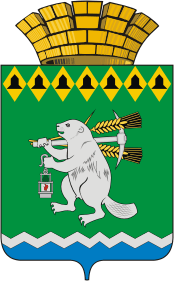 Глава  Артемовского городского округаП О С Т А Н О В Л Е Н И Еот 01.12.2016_                                                                                                     № 48-ПГ О проведении публичных слушаний по  рассмотрению проекта планировки территории и проекта межевания территории микрорайона «Центральный» (в районе улиц Первомайская, Мира, Западная, Добролюбова)председателя Территориального органа местного самоуправления села Большое Трифоново от 15.01.2007 № 3, Руководствуясь статьями 45, 46 Градостроительного кодекса Российской Федерации, статьей 28 Федерального закона от 06.10.2003                       № 131-ФЗ «Об общих принципах организации местного самоуправления в Российской Федерации», статьями 17, 28 Устава Артемовского городского округа, Положением «О порядке  организации и проведении публичных слушаний на территории Артемовского  городского округа», принятым решением Артемовской Думы от 22.12.2005 № 612 (с изменениями, внесенными решениями Думы Артемовского городского округа от 28.06.2007 № 162, от 21.02.2012 № 47),ПОСТАНОВЛЯЮ:1.  Провести по инициативе главы Артемовского городского округа  публичные слушания по рассмотрению проекта планировки территории и проекта межевания территории микрорайона «Центральный» (в районе улиц Первомайская, Мира, Западная, Добролюбова). 2. Организатором проведения публичных слушаний определить Администрацию Артемовского городского округа.3. Назначить проведение публичных слушаний по рассмотрению проекта планировки территории и проекта межевания территории микрорайона «Центральный» (в районе улиц Первомайская, Мира, Западная, Добролюбова) на 30 декабря 2016 года с 17-00 часов в зале № 3 муниципального учреждения культуры Артемовского городского округа Дворец культуры «Энергетик» по адресу: Свердловская область,                       г. Артемовский, пл. Советов, 4.                                                                                                                                                                                                  4. Осуществить прием предложений и рекомендаций до 29 декабря 2016 года в приемной председателя Комитета по архитектуре и градостроительству Артемовского городского округа еженедельно, по пятницам, с 9-00 до 12-00 часов по адресу:  Свердловская область, г. Артемовский, ул. Ленина, 19. 5. Утвердить повестку проведения публичных слушаний (Приложение).6. Определить председательствующим на публичных слушаниях председателя Комитета по архитектуре и градостроительству Артемовского городского округа Булатову Н.В.7. Комитету по архитектуре и градостроительству Артемовского городского округа (Булатова Н.В.)1) организовать размещение материалов информационного характера и  выставки-экспозиции демонстрационных материалов проекта планировки территории и проекта межевания территории микрорайона «Центральный» (в районе улиц Первомайская, Мира, Западная, Добролюбова); 2) материалы   информационного   характера и выставки-экспозиции  разместить в месте приема предложений и рекомендаций участников публичных слушаний по адресу, указанному в пункте 4 настоящего постановления. 8. Срок проведения публичных слушаний наступает с момента официального опубликования настоящего постановления в газете «Артемовский рабочий» и истекает со дня опубликования итогового документа, принятого на публичных слушаниях.9. Организационно-техническое и информационное обеспечение проведения публичных слушаний возложить на Администрацию Артемовского городского округа.10.  Постановление  опубликовать  в  газете  «Артемовский рабочий»  и  разместить на официальном сайте Думы Артемовского городского округа в информационно-телекоммуникационной сети «Интернет».11.  Контроль за исполнением постановления оставляю за собой.Глава Артемовского городского округа                                                  О.Б. КузнецоваСОГЛАСОВАНИЕпроекта постановленияглавы Артемовского городского округа «О проведении публичных слушаний по рассмотрению проекта планировки территории и проекта межевания территории микрорайона «Центральный»     (в районе улиц Первомайская, Мира, Западная, Добролюбова)Постановление разослать: Комитету по архитектуре и градостроительству Артемовского городского округа.Исполнитель: И.о председателя КАГ Сизова О.В., 2-42-68Приложениек постановлению главы Артемовского городского округа от _________ № ______Повестка проведения  публичных слушаний по рассмотрению проекта планировки территории и проекта межевания территории микрорайона «Центральный»   (в районе улиц Первомайская, Мира, Западная, Добролюбова)30 декабря 2016 годаМесто проведения:  зал № 3 муниципального учреждения культуры Артемовского городского округа Дворец культуры «Энергетик»  по адресу: Свердловская область, г. Артемовский, пл. Советов, 4.Время проведения: 17-00Повестка:1. Обсуждение проекта планировки территории и проекта межевания территории для формирования земельных участков микрорайона «Центральный» (в районе улиц Первомайская, Мира, Западная, Добролюбова). 2. Принятие итогового документа публичных слушаний.Председательствующий                                                                    Н.В. Булатова     ДолжностьФамилия и инициалыСроки и результаты согласованияСроки и результаты согласованияСроки и результаты согласованияДолжностьФамилия и инициалыДата поступ-ления на согласованиеДата согласо-ванияЗамечания и подписьЗаведующий юридическим отделом Администрации Артемовского городского округа Пономарева Е.В.Заведующий организационно – правовым отделомДумы  Артемовского  городского округа                                        Исакова О.Н.